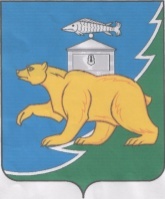 РОССИЙСКАЯ ФЕДЕРАЦИЯСОБРАНИЕ ДЕПУТАТОВ НЯЗЕПЕТРОВСКОГО МУНИЦИПАЛЬНОГО РАЙОНАЧЕЛЯБИНСКОЙ ОБЛАСТИРЕШЕНИЕот 20 февраля 2023 г. № 407г. НязепетровскО     принятии    в      муниципальнуюсобственность движимого имущества  Руководствуясь ст. 154 Федерального закона от 22.08.2004 г. № 122-ФЗ «О внесении изменений в законодательные акты Российской Федерации и признании утратившими силу некоторых законодательных актов Российской Федерации в связи с принятием Федеральных законов» О внесении изменений и дополнений в Федеральный закон «Об общих принципах организации законодательных (представительных) и исполнительных органов государственной власти субъектов Российской Федерации» и «Об общих принципах организации местного самоуправления в Российской Федерации», в связи с обращением Министерства образования и науки Челябинской области от 26.12.2022 г. № 13256 «О передаче государственных символов» и обращением Управления образования администрации Нязепетровского муниципального района Челябинской области от 17.01.2023 г. № 51 о согласии принятия на безвозмездной основе из государственной собственности Челябинской области в собственность муниципального образования Нязепетровский муниципальный район Челябинской области, движимого имущества,  Собрание депутатов Нязепетровского муниципального районаРЕШАЕТ:             1. Принять на безвозмездной основе в муниципальную собственность Нязепетровского муниципального района движимое имущество на общую балансовую стоимость 115 568,46 рублей, в количестве 78 единиц по государственным контрактам от 26.08.2022 г. № 22, № 23, согласно товарным накладным от 23.12.2022 г. № 22/01006, № 22/01007, № 22/01008, № 22/01009, № 22/01010, № 22/01011,  (приложение).             2. Комитету по управлению муниципальным имуществом администрации Нязепетровского муниципального района Челябинской области в установленном порядке оформить прием-передачу указанного движимого имущества и его последующее закрепление за муниципальными казенными общеобразовательными учреждениями Нязепетровского муниципального района.             3. Настоящее решение подлежит официальному опубликованию на сайте Нязепетровского муниципального района (www.nzpr.ru, регистрация в качестве сетевого издания: Эл № ФС77-81111 от 17.05.2021 г.).                                  4. Контроль за исполнением решения возложить на постоянную комиссию Собрания депутатов по экономике, бюджету и финансам (Газизов А.Ю.).Глава Нязепетровского муниципального района				           		                  С.А. КравцовПредседатель Собрания депутатовНязепетровского муниципального района			                  А.Г. Бунаков                                                                                Приложениек решению Собрания депутатовНязепетровского муниципального района от 20 февраля 2023 года № 407                                                                                        Перечень движимого имущества, передаваемого из государственной собственности Челябинской области в собственность Нязепетровского муниципального района(государственные контракты от 26.08.2022 г. № 22, № 23, товарная накладная от 23.12.2022 г. № 22/01006, получательМКОУ «Средняя общеобразовательная школа № 3 г. Нязепетровска»)Перечень движимого имущества, передаваемого из государственной собственности Челябинской области в собственность Нязепетровского муниципального района(государственные контракты от 26.08.2022 г. № 22, № 23, товарная накладная от 23.12.2022 г. № 22/01007, получательМКОУ «Средняя общеобразовательная школа № 27 г. Нязепетровска»)Перечень движимого имущества, передаваемого из государственной собственности Челябинской области в собственность Нязепетровского муниципального района(государственные контракты от 26.08.2022 г. № 22, № 23, товарная накладная от 23.12.2022 г. № 22/01008, получатель МКОУ «Ситцевская средняя общеобразовательная школа»)Перечень движимого имущества, передаваемого из государственной собственности Челябинской области в собственность Нязепетровского муниципального района(государственные контракты от 26.08.2022 г. № 22, № 23, товарная накладная от 23.12.2022 г. № 22/01009, получатель МКОУ «Ункурдинская средняя общеобразовательная школа»)Перечень движимого имущества, передаваемого из государственной собственности Челябинской области в собственность Нязепетровского муниципального района(государственные контракты от 26.08.2022 г. № 22, № 23, товарная накладная от 23.12.2022 г. № 22/01010, получательМКОУ «Шемахинская средняя общеобразовательная школа»)Перечень движимого имущества, передаваемого из государственной собственности Челябинской области в собственность Нязепетровского муниципального района(государственные контракты от 26.08.2022 г. № 22, № 23, товарная накладная от 23.12.2022 г. № 22/01011, получательМКОУ «Араслановская основная общеобразовательная школа»)№ п/пНаименование объектаКоличество, штЦенаСтоимость, руб.1Герб Российской Федерации (большой)13 892,653 892,652Герб Российской Федерации (малый)12 425,862 425,863Настольный флагшток с одним флагом10549,695 496,904Флаг России (Протокольный)17 446,007 446,00ИТОГО:1319 261,41№ п/пНаименование объектаКоличество, штЦенаСтоимость, руб.1Герб Российской Федерации (большой)13 892,653 892,652Герб Российской Федерации (малый)12 425,862 425,863Настольный флагшток с одним флагом10549,695 496,904Флаг России (Протокольный)17 446,007 446,00ИТОГО:1319 261,41№ п/пНаименование объектаКоличество, штЦенаСтоимость, руб.1Герб Российской Федерации (большой)13 892,653 892,652Герб Российской Федерации (малый)12 425,862 425,863Настольный флагшток с одним флагом10549,695 496,904Флаг России (Протокольный)17 446,007 446,00ИТОГО:1319 261,41№ п/пНаименование объектаКоличество, штЦенаСтоимость, руб.1Герб Российской Федерации (большой)13 892,653 892,652Герб Российской Федерации (малый)12 425,862 425,863Настольный флагшток с одним флагом10549,695 496,904Флаг России (Протокольный)17 446,007 446,00ИТОГО:1319 261,41№ п/пНаименование объектаКоличество, штЦенаСтоимость, руб.1Герб Российской Федерации (большой)13 892,653 892,652Герб Российской Федерации (малый)12 425,862 425,863Настольный флагшток с одним флагом10549,695 496,904Флаг России (Протокольный)17 446,007 446,00ИТОГО:1319 261,41№ п/пНаименование объектаКоличество, штЦенаСтоимость, руб.1Герб Российской Федерации (большой)13 892,653 892,652Герб Российской Федерации (малый)12 425,862 425,863Настольный флагшток с одним флагом10549,695 496,904Флаг России (Протокольный)17 446,007 446,00ИТОГО:1319 261,41